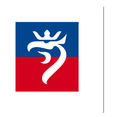 BOP-4UPROSZCZONA OFERTA REALIZACJI ZADANIA PUBLICZNEGOPOUCZENIE co do sposobu wypełniania oferty:Ofertę należy wypełnić wyłącznie w białych pustych polach, zgodnie z instrukcjami umieszczonymi przy poszczególnych polach oraz w przypisach. Zaznaczenie gwiazdką, np.: „pobieranie*/niepobieranie*” oznacza, że należy skreślić niewłaściwą odpowiedź, pozostawiając prawidłową. Przykład: „pobieranie*/niepobieranie*”.I. Podstawowe informacje o złożonej ofercieII. Dane oferenta (-ów) III.	Zakres rzeczowy zadania publicznegoIV.	Szacunkowa kalkulacja kosztów realizacji zadania publicznego (w przypadku większej liczby kosztów istnieje możliwość dodania kolejnych wierszy) Oświadczam(-y), że:1)	proponowane zadanie publiczne będzie realizowane wyłącznie w zakresie działalności pożytku publicznego oferenta;2)	w ramach składanej oferty przewidujemy pobieranie*/niepobieranie* świadczeń pieniężnych od adresatów zadania;3) wszystkie podane w ofercie oraz załącznikach informacje są zgodne z aktualnym stanem prawnym 
i faktycznym;4) oferent*/oferenci* składający niniejszą ofertę nie zalega (-ją)*/zalega (-ją)* z opłacaniem należności z tytułu zobowiązań podatkowych;5) oferent*/oferenci* składający niniejszą ofertę nie zalega (-ją)*/zalega (-ją)* z opłacaniem należności z tytułu składek na ubezpieczenia społeczne....................................................................................................................................................................................................(podpis osoby upoważnionejlub podpisy osób upoważnionychdo składania oświadczeń woli w imieniuoferenta)	Data ........................................................Załącznik:W przypadku gdy oferent nie jest zarejestrowany w Krajowym Rejestrze Sądowym – potwierdzona za zgodność 
z oryginałem kopia aktualnego wyciągu z innego rejestru lub ewidencji.1. Organ administracji publicznej,   do którego adresowana jest oferta Urząd Miasta Szczecin Biuro Organizacji PozarządowychUrząd Miasta Szczecin Biuro Organizacji PozarządowychUrząd Miasta Szczecin Biuro Organizacji PozarządowychUrząd Miasta Szczecin Biuro Organizacji Pozarządowych2. Tryb, w którym złożono ofertęArt. 19a ustawy z dnia 24 kwietnia 2003 r. o działalności pożytku publicznego i o wolontariacieArt. 19a ustawy z dnia 24 kwietnia 2003 r. o działalności pożytku publicznego i o wolontariacieArt. 19a ustawy z dnia 24 kwietnia 2003 r. o działalności pożytku publicznego i o wolontariacieArt. 19a ustawy z dnia 24 kwietnia 2003 r. o działalności pożytku publicznego i o wolontariacie3. Rodzaj zadania publicznego)Ochrona i promocja zdrowiaOchrona i promocja zdrowiaOchrona i promocja zdrowiaOchrona i promocja zdrowia4. Tytuł zadania publicznegoPunkt Promocji Zdrowia Pod Platanami 2017Punkt Promocji Zdrowia Pod Platanami 2017Punkt Promocji Zdrowia Pod Platanami 2017Punkt Promocji Zdrowia Pod Platanami 20175. Termin realizacji zadania publicznego)Data rozpoczęcia31 maja 2017Data zakończenia18 czerwca 20171. Nazwa oferenta (-ów), forma prawna, numer Krajowego Rejestru Sądowego lub innej ewidencji, adres siedziby oraz adres do korespondencji (jeżeli jest inny od adresu siedziby)1. Nazwa oferenta (-ów), forma prawna, numer Krajowego Rejestru Sądowego lub innej ewidencji, adres siedziby oraz adres do korespondencji (jeżeli jest inny od adresu siedziby)Kamienica1 - Fundacja na rzecz rozwoju sztuki i promocji zdrowia, KRS: 377928, 70-482 Szczecin, Al. Wojska Polskiego 90Kamienica1 - Fundacja na rzecz rozwoju sztuki i promocji zdrowia, KRS: 377928, 70-482 Szczecin, Al. Wojska Polskiego 902. Inne dodatkowe dane kontaktowe, w tym dane osób upoważnionych do składania wyjaśnień dotyczących oferty (np. numer telefonu, adres poczty elektronicznej, numer faksu, adres strony internetowej) Marek Szymański, kontakt@kamienica1.pl, www.kamienica1.pl 1. Opis zadania publicznego proponowanego do realizacji wraz ze wskazaniem, w szczególności celu, miejsca jego realizacji, grup odbiorców zadania oraz przewidywanego do wykorzystania wkładu osobowego lub rzeczowego	Zadanie w ramach przedmiotowego wniosku dotyczy organizacji Punktu Promocji Zdrowia w trakcie odbywających się Szczecińskich Spotkań Organizacji Pozarządowych “Pod Platanami” w Szczecinie w dniu 18 czerwca 2017 roku na Jasnych Błoniach. Wydarzenie cieszy sie dużym zainteresowaniem wśród mieszkańców Szczecina. Jedną ze stref przygotowanych przez organizatora jest strefa zdrowia oraz rekreacyjna popularyzujące zdrowy i aktywny tryb życia. Organizacja Punktu Promocji Zdrowia wpisuje się w statutowe działania Fundacji Kamienica 1. Wydarzenia tego typu organizowane były już wielokrotnie przez Fundację Kamienica 1 we współpracy z licznymi partnerami.  Połączenie sił instytucji oraz organizacji zajmujących się szeroko rozumianą promocją zdrowia jest istotną kwestią dla osiągnięcia zamierzonych celów. W miejscu tym chcemy udowodnić, że dzięki wspólnym działaniom, opartym przede wszystkim na partnerstwie, jesteśmy w stanie dotrzeć z potrzebami profilaktyki zdrowotnej do mieszkańców Szczecina. Takie wydarzenie jak “Pod Platanami” jest idealną okazją do edukacji lokalnej społeczności w zakresie zdrowego stylu życia, prawidłowego i racjonalnego odżywiania się czy potrzeby aktywności fizycznej już od najmłodszych lat. Wskazana impreza daje również możliwość realizacji badań profilaktycznych wśród osób, które będą uczestniczyć w tym wydarzeniu. Warto także podkreślić fakt, że inicjatywa jest odpowiedzią na potrzeby społeczności województwa zachodniopomorskiego, ale również na potrzeby instytucji, które już od dawna działają w sferze promocji zdrowia i chcą nadal realizować swoje cele oraz wzajemnie się wspierać podczas takich wydarzeń jak imprezy sportowe, turystyczne, rekreacyjne czy naukowe.  Organizacja Punktu Promocji Zdrowia w różnych obszarach życia społecznego świadczy o tym, iż niezbędna jest integracja oraz wspólne działania na tej płaszczyźnie, aby osiągać zamierzone cele w zakresie promocji zdrowia. Inicjatywa PPZ zakłada przede wszystkim promocję zdrowia i profilaktykę prozdrowotną w sposób profesjonalny i innowacyjny. Kreujemy, przybliżamy i realizujemy nowe trendy w profilaktyce, a przede wszystkim uświadamiamy naszych odbiorców jak należy żyć zdrowo i aktywnie, aby w pełni cieszyć się życiem. Osoby, u których zostaną zdiagnozowane odchylenia od normy podczas wykonywanych badań, zostaną poinformowane o możliwych przyczynach danego wyniku i skutkach, jakie mogą za sobą nieść oraz zostaną powiadomione o możliwościach dalszego leczenia w celu dokładniejszej diagnostyki. Biorąc pod uwagę utrudniony dostęp do badań, często ze względu na długi czas oczekiwania, dla wielu osób jest to najszybsza lub jedyna możliwość diagnostyki podstawowych parametrów i zwrócenia uwagi na potrzebę leczenia. Znaczna część osób korzystających z okazji wykonania nieodpłatnych badań oraz wiedzy uzyskanej od specjalistów w danej dziedzinie zmienia podejście do własnego stanu zdrowia. Dla naszych promotorów najważniejsze jest zwrócenie uwagi na potrzebę i konieczność badań kontrolnych wśród mieszkańców w celu zidentyfikowania problemu na jak najwcześniejszym etapie. Wśród uczestników “Pod Platanami” należy propagować zachowania prozdrowotne i uświadamiać juz od najmłodszych lat, jak ważne jest uprawianie sportu w sposób bezpieczny i odpowiedzialny, prowadząc w pełni zdrowy styl życia. Podstawowymi problemami społecznymi są: bagatelizowanie podstawowych zasad zdrowego trybu życia, nie stosowanie się do zaleceń prawidłowego sposobu odżywiania, brak aktywnego spędzania czasu czy wykonywania podstawowych badań profilaktycznych. Z dotychczasowych analiz “Kamienica 1 Fundacji na rzecz rozwoju sztuki i promocji zdrowia” wśród lokalnej społeczności, które zostały do tej pory przeprowadzone w ramach działania Punktu Promocji Zdrowia podczas kilkunastu wydarzeń wynika, że:- niewiele osób wykonuje systematyczne pomiary ciśnienia tętniczego krwi, wydolności oddechowej czy pomiary masy ciała;- niewiele osób stosuje się do prostych zasad, które mogłyby przyczynić się do poprawy stanu zdrowia i kondycji fizycznej;- mało osób posiada wiedzę dotyczącą głównych przyczyn powstawania poważniejszych dolegliwości zdrowotnych;- wiele osób nadużywa podukty szkodliwe i bagatelizuje ich negatywny wpływ na organizm i stan zdrowia tj. alkohol czy nikotynę, co wpływa na  funkcjonowanie społeczne, jak i  psychiczne człowieka;- brakuje podstawowej wiedzy z zakresu udzielania pierwszej pomocy przedmedycznej w sytuacjach zagrożenia zdrowia czy życia. Tego typu zaniedbania są przyczyną wielu problemów zdrowotnych i chorób. Brak podejmowania działań profilaktycznych powoduje, że choroby są diagnozowane najczęściej zbyt późno, w związku z czym wzrasta odsetek osób, które muszą podejmować leczenie farmakologiczne. Leczenie takie nie przynosi jednak długotrwałego efektu, dlatego tak istotne jest prowadzenie działań profilaktycznych oraz edukacja ludności. Możliwość kreowania odpowiednich postaw wśród uczestników “Pod Platanami” ma znaczenie szerokie i uniwersalne poprzez edukację dzieci, ale również osób dorosłych. Warto podkreślić fakt, że inicjatywa jest odpowiedzią na potrzeby społeczności województwa zachodniopomorskiego, ale również na potrzeby instytucji, które działają w sferze promocji zdrowia.  Odbiorcami zadania publicznego będą osoby z każdej grupy wiekowej i społecznej m.in.:- dzieci i młodzież- osoby dorosłe- osoby starsze- uczestnicy wydarzenia “Pod Platanami”.Przewidywane zasoby:Biuro wraz z wyposarzeniem w Szczecińskim Inkubatorze Kultury.Kanały social media fundacji: www.kamienica1.pl, www.facebook.com/kamienica1Biuro rachunkoweRadca prawnyKoodynatorDotychczasowe osiągnięcia:- Zorganizowanie  „Dni Odry” w dniach 2-3 lipca 2011r. we współpracy  z administracją publiczną. Urząd Miejski.- Zorganizowanie „FloatingTrippin Festiwal” w ramach „ World Snowboard Day” w dniu 18 grudnia 2011r. we współpracy z administracją publiczną. Urząd Miejski, umowa CRU11/0005318.Poniższe działania przeprowadzone zostały bez współpracy z administracją publiczną. - Zorganizowanie „Punktu Promocji Zdrowia” na imprezie „Wielka Orkiestra Świątecznej Pomocy” w dniu 8 stycznia 2012r.- Zorganizowanie „Punktu Promocji Zdrowia” na imprezie „FloatingTrippin Festiwal Andergrand Snowpark& EH Shool” w dniu 25 luty 2012r.-Zorganizowanie ,,Miasteczka Zdrowia’’ oraz ,, Punktu Promocji Zdrowia’’ podczas wydarzenia ,,Wyjdź z Domu’’ 22 kwietnia-Zorganizowanie ,,Punktu Promocji Zdrowia’’ – Idziemy na Plażę w ramach Juwenaliów 18 maja 2012- Wielki Piknik Pasji – XI Szczecińskie Spotkanie Organizacji Pozarządowych „POD PLATANAMI”- Działania profilaktyczne na III Samorządowym Forum Profilaktyki i Promocji Zdrowia Urzędu Marszałkowskiego 19 maja 2012- Miasteczko Zdrowia w ramach cyklu: Floating Trippin’ Festival – Wielkie otwarcie WakePark’u Dnia 7 lipca 2011- 13.10.2012r. w Centrum Galaxy odbyła się akcja “XIV Różowa i niebieska wstążka”.- Bałtyckie Forum Zdrowia, 25-26 października 2012-Miasteczko Zdrowia 25-26 października 2012 w ramach BFZ- Punkt Promocji Zdrowia w ramach Mini Mundal 2016- Współpraca merytoryczna w realizacji Punktu Promocji Zdrowia w ramach Pod Platanami 2016 2. Zakładane rezultaty realizacji zadania publicznego Cel główny:-Promowanie zdrowego stylu życia i propagowanie pozytywnych zachowań zdrowotnych poprzez profilaktykę oraz promocję zdrowia i propagowanie aktywnościPoszczególne działania w ramach projektu:1. Działania związane z obsługą prawną i księgową projektu.3. Działania związane z organizacją stanowisk z atrakcjami4. Działania sportowo-rekreacyjneLp.Rodzaj kosztuKoszt całkowity(zł)do poniesieniaz wnioskowanej dotacji)(zł)do poniesienia 
ze środków finansowych własnych, środków pochodzących z innych źródeł, wkładu osobowego lub rzeczowego)
(zł)1Organizacja stanowisk badawczych i sportowo rekreacyjnych  9000900003Obsługa ksiegowa50050004Obsługa prawna5005000----Koszty ogółem:Koszty ogółem:10 00010 0000